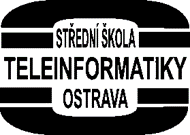     O B J E D N Á V K Ačíslo:    36/13/07/2017    O B J E D N Á V K Ačíslo:    36/13/07/2017Objednatel:Střední škola teleinformatiky, Ostrava,příspěvková organizaceOpavská 1119/12708 61  Ostrava-Poruba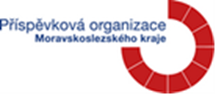 IČ: 00845329Dodavatel:CZC.cz s.r.oBrodská 570261 01  PříbramIČ:          25655701DIČ: CZ 25655701množstvícelková cena včetně DPHNa základě Vámi zaslané cenové nabídky č.4517000242 ze dne 13.07.2017 ( viz příloha) objednáváme u Vás:Notebook ACER Aspire E15 (E5-575G-53U1)Objednávka je předem schválena.      13 ks  203 814,- KčDodací lhůta:          do 31.07.2017Razítko a podpis objednávajícího:Ing. Pavel Zubekředitel školyFakturu zašlete na výše uvedenou adresu.Razítko a podpis objednávajícího:Ing. Pavel Zubekředitel školyBankovní spojení:ČSOB Praha a.s., pobočka Ostravač.ú. 118359/0300Razítko a podpis objednávajícího:Ing. Pavel Zubekředitel školyVyřizuje:                 Bc.Jana Šimková,DiS.Telefon:                  596 912 253, 596 919 000Email:                     simkova@teleinformatika.euRazítko a podpis objednávajícího:Ing. Pavel Zubekředitel školy